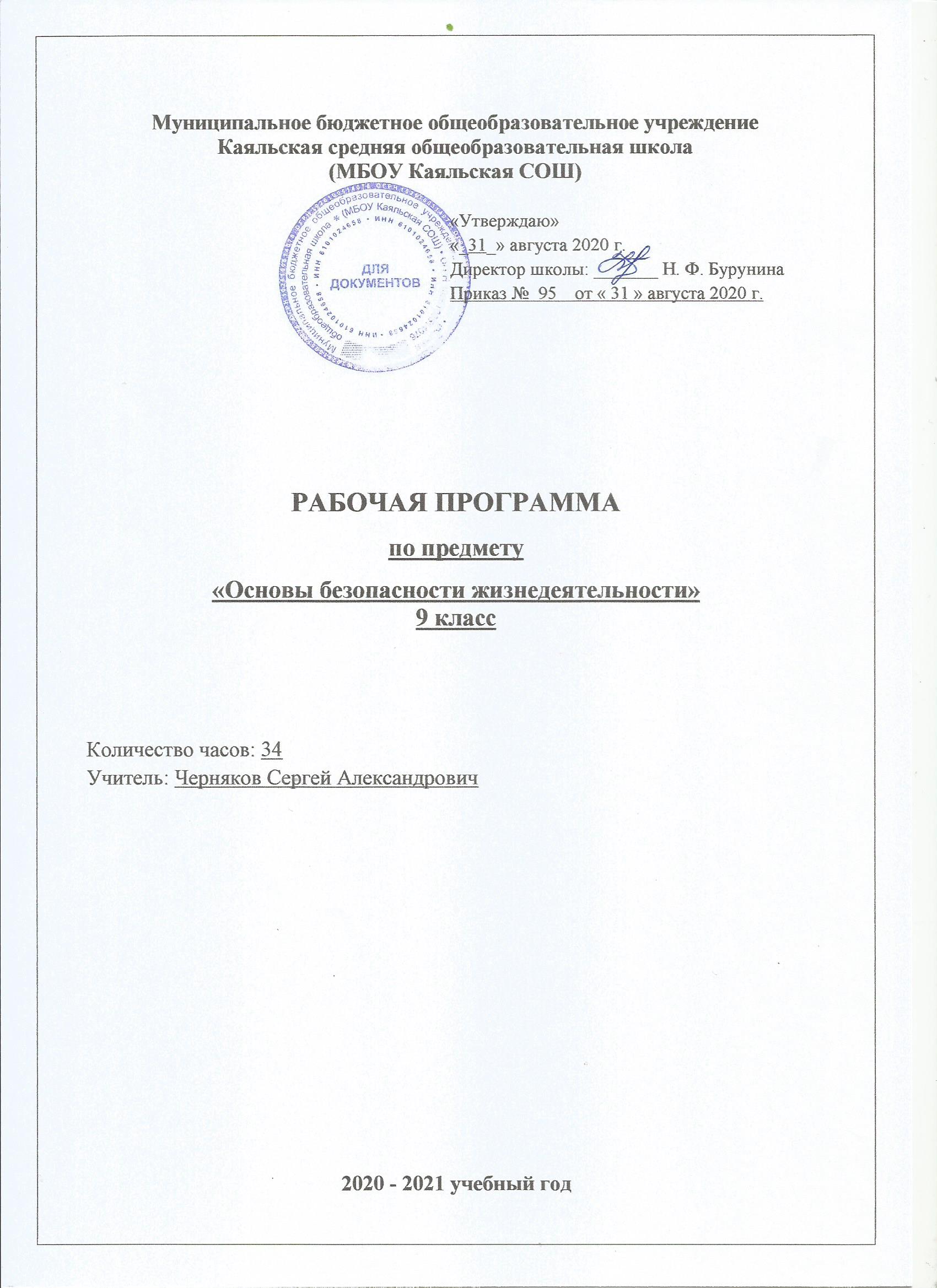 ПОЯСНИТЕЛЬНАЯ ЗАПИСКА   Рабочая программа по Основам безопасности жизнедеятельности (далее ОБЖ) составлена на основе Федерального государственного образовательного стандарта основного общего образования, Требований к результатам освоения основной образовательной программы основного общего образования, Фундаментального ядра содержания общего образования, в соответствии с программой «Программа  курса и тематическое планирование к учебникам Н.Ф Виноградов, Д.В. Смиронов,  «Основы безопасности жизнедеятельности» 8-9 классы / авторы-составители: учебникам Н.Ф Виноградов, Д.В. Смиронов,. – М: ООО Издательский центр «Вента - Граф». Преподавание предмета в 2020 – 2021 учебном году ведётся в соответствии со следующими нормативными и распорядительными документами:Федеральный закон от 29.12.2012 №273-ФЗ «Об образовании в Российской Федерации»Устав Муниципального бюджетного общеобразовательного учреждения Каяльской средней общеобразовательной школы.Образовательная программа основного общего образования Муниципального бюджетного общеобразовательного учреждения Каяльской средней общеобразовательной школы для 9 класса на 2020 – 2021 уч. годПоложение о рабочей программе учителя МБОУ Каяльской СОШ.Учебный план МБОУ Каяльской СОШ на 2020 – 2021 учебный год.Календарный учебный график МБОУ Каяльской СОШ на 2020 – 2021 учебный год.В рабочей программе учтены идеи и положения Концепции духовно-нравственного развития и воспитания личности гражданина России, Программы развития и формирования универсальных учебных действий, которые обеспечивают формирование российской гражданской идентичности, овладение ключевыми компетенциями, составляющими основу для саморазвития и непрерывного образования, целостность общекультурного, личностного и познавательного развития учащихся, коммуникативных качеств личности.Основное общее образование – второй уровень общего образования. Одной из важнейших задач этого этапа является подготовка учащихся к осознанному и ответственному выбору жизненного и профессионального пути. Учащиеся должны научиться самостоятельно ставить цели и определять пути их достижения, использовать приобретенный в школе опыт деятельности в реальной жизни, в том числе и за рамками учебного процесса.Целью курса ОБЖ является расширение знаний и формирование умений подростков по организации здорового образа жизни, выбору правильного поведения в различных неординарных и чрезвычайных ситуаций.Основными задачами курса ОБЖ являются следующие:- осознание необходимости изучения правил поведения в необычных, нестандартных и чрезвычайных ситуациях, овладения умением ориентироваться в них;- воспитание способности к восприятию и оценке жизненных ситуаций, таящих в себе опасность, и приобретения опыта их преодоления;- формирование представлений о причинах возникновения опасных чрезвычайных ситуаций, правилах безопасного поведения в них;- воспитание самоконтроля и самооценки поведения в опасных для здоровья и жизни ситуациях, развития умения предвидеть последствия своего поведения.Общая характеристика учебного предметаПонятийная база и содержание курса ОБЖ основаны на положениях федеральных законов Российской Федерации и других нормативно-правовых актов в области безопасности личности, общества и государства.Предмет ОБЖ на уровне основного общего образования нацелен на формирование у учащихся: культуры безопасности жизнедеятельности на основе понимания необходимости защиты личности, общества и государства посредством осознания значимости безопасного поведения в условиях чрезвычайных ситуаций природного, техногенного и социального характера;убеждения в необходимости безопасного и здорового образа жизни, исключающего употребление алкоголя, наркотиков, курение и нанесение иного вреда здоровью;понимания роли государства и действующего законодательства в обеспечении национальной безопасности и защиты населения от опасных и чрезвычайных ситуаций природного, техногенного и социального характера, в том числе от экстремизма и терроризма;антиэкстремистской и антитеррористической личностной позиции;понимания необходимости сохранения природы и окружающей среды для полноценной жизни человека;знаний основных факторов проявления опасных и чрезвычайных ситуаций природного, техногенного и социального характера, включая экстремизм и терроризм, их последствий для личности, общества и государства и умения предвидеть возникновение опасных ситуаций по характерным признакам их проявления, а также на основе информации, получаемой из различных источников, быть готовым проявить предосторожность в ситуациях неопределенности;знаний и умений применять меры безопасности и правила поведения в условиях опасных и чрезвычайных ситуаций;умения оказывать первую помощь пострадавшим;умения принимать обоснованные решения в конкретной опасной ситуации с учетом складывающейся обстановки и индивидуальных возможностей;основ проектирования безопасной жизнедеятельности с учетом природных, техногенных и социальных рисков на территории проживания.Структурные компоненты программы представлены в четырех блоках, охватывающих весь объем содержания, определенный для основной школы в области безопасности жизнедеятельности.Блочный принцип позволяет:эффективнее организовать учебно-воспитательный процесс в области безопасности жизнедеятельности в различных регионах России с учетом их реальных особенностей в области безопасности, а также более полно использовать межпредметные связи при изучении тематики ОБЖ;структурировать содержание рабочей программы при изучении предмета в 8 – 9 классах.Место учебного предмета в учебном плане    В соответствии с Образовательной программой школы на изучение предмета «Основы безопасности жизнедеятельности» в 9 классе отводится 34 часа в год при 1 часе в неделю (34 учебные недели).  Тематическое планирование по предмету в 9 классе рассчитано на 32 часа с учетом того, что 2 часа в году выпадает на праздничные  дни: 3, 10 мая.Планируемые результаты.Личностными результатами освоения ОБЖ является формирование у учащихся:осознания своей сопричастности к стране, в которой он живет, и, как следствие, воспитание чувства патриотизма, уважения к Отечеству, ответственности и долга перед Родиной;целостного мировоззрения по вопросам безопасности личности, общества и государства;социальных норм, правил поведения в современном обществе с учетом региональных, этнокультурных, социальных и экономических особенностей;умения правильно оценивать себя и свои поступки;морального сознания и компетентности в решении моральных проблем на основе личностного выбора, формирование нравственных чувств и нравственного поведения, осознанного и ответственного отношения к собственным поступкам;понимания здорового и безопасного образа жизни;умения противостоять пагубному воздействию вредных привычек, курению, алкоголизму и наркомании;правил индивидуального и коллективного безопасного поведения в чрезвычайных ситуациях в транспорте и на дорогах;антиэкстремистской и антитеррористической личной позиции;основ экологической культуры, соответствующей современному уровню экологического мышления, опыта экологически ориентированной рефлексивно-оценочной и практической деятельности в жизненных ситуациях;четкого осознания роли семьи в жизни человека и общества, ценностей семейной жизни, уважительного и заботливого отношения к членам своей семьи и окружающим;умения сопереживать, оказывать взаимопомощь, проявлять отзывчивость к окружающим.Метапредметные результаты освоения ОБЖ.Регулятивные универсальные учебные действия учащихся: уметь самостоятельно ставить себе цель обучения, формулировать задачи в области изучения вопросов безопасности и здорового образа жизни; планировать свою жизнь, выбирать пути достижения и средства реализации поставленных целей с учетом требований безопасности и сохранения здоровья; анализировать причины возникновения опасных ситуаций, прогнозировать возможность их наступления; самостоятельно организовывать свою учебную деятельность по изучению вопросов безопасности; адекватно оценивать уровень своих знаний, умений и результаты своей деятельности в обеспечении личной безопасности; находить наиболее простой и эффективный способ решения жизненной задачи, проблемы с учетом требований личной безопасности; уметь учиться, приобретать новые знания для нормальной адаптации в обществе и дальнейшего профессионального роста.Познавательные универсальные учебные действия учащихся: уметь познавать и исследовать опасности окружающего мира, развивать мотивы и интересы своей познавательной деятельности; обобщать и сравнивать последствия опасных событий и чрезвычайных ситуаций;Уметь воспринимать и перерабатывать информацию и самостоятельно собирать нужные сведения, делать выводы, моделировать развитие ситуации и опасности жизнедеятельности с использованием разных  источников и современных информационных технологий, а также объективно оценивать результат своей деятельности; овладевать логическими операциями: анализ, сравнение, классификация, доказательство, выявление причинно-следственных связей опасных ситуаций и их влияния на безопасность жизнедеятельности человека;Коммуникативные  универсальные учебные действия учащихся: уметь взаимодействовать в социуме, участвовать в коллективном обсуждении проблем, аргументировать свои высказывания, учитывать мнения других людей и признавать право другого человека на иное мнение; выстраивать доброжелательные отношения в коллективе, уметь разрешать конфликты, осуществлять взаимопомощь, а также эффективно добывать знания и приобрести соответствующие умения при взаимодействии со сверстниками; уметь находить компромиссы и договариваться  друг с другом при разрешении различных ситуаций, в том числе конфликтных.Предметными результатами освоения ОБЖ является овладение учащимися: основами современной культуры безопасности жизнедеятельности для формирования безопасного поведения в условиях опасных и чрезвычайных ситуаций природного, техногенного и социального характера; знаниями о выживании в условиях вынужденной автономии в природных условиях; умениями и навыками поведения на природе, ориентирования на местности при помощи компаса, местных предметов, солнца, звезд, добычи воды, поиска и приготовления пищи в природных условиях;правилами поведения при встрече с дикими животными, пресмыкающимися, насекомыми и навыками действий при их нападении и укусах; правилами безопасного поведения на воде; умениями предвидеть возникновение опасных ситуаций по характерным признакам их проявления и проявлять осторожность в случае неопределенности их развития; умениями и навыками спасения на воде; знаниями о причинах, последствиях опасных ситуаций, возникающих в повседневной жизни и быту, и правилах безопасной эксплуатации бытовых приборов и оборудования; умениями и навыками действий при возникновении опасных и аварийных ситуаций в доме, связанных с системами водо -, электро- и газоснабжения и безопасного пользования лифтом; правилами безопасного поведения на улице, дороге и в транспорте; правилами пожарной безопасности и поведения при пожаре; умениями и навыками использования средств пожаротушения при возникновении пожара; умениями принимать обоснованные решения в конкретной опасной ситуации с учетом реально складывающейся обстановки и индивидуальных возможностей; пониманием ценности экологического качества окружающей среды как естественной основы безопасности жизни; правилами поведения при нарушении экологического равновесия и информацией о последствиях для жизнедеятельности человека в случае нарушения; знаниями о безопасности при совершении туристических поездок, походов; знаниями о влиянии социально-демографических процессов на безопасность общества; правилами поведения в опасных ситуациях криминального характера; умением предотвращать (избегать) криминогенные ситуации; знаниями об экстремизме и терроризме и их последствиях для личности, общества и государства;правилами поведения при угрозе и возникновении террористического акта; правилами поведения в случае захвата террористами; правилами безопасного поведения при нахождении в зоне вооруженного конфликта; основами обеспечения безопасности интересов личности, общества и государства от внешних и внутренних угроз; правовыми основами обеспечения защиты населения от чрезвычайных ситуаций, правами и обязанностями граждан в области безопасности жизнедеятельности; знаниями о роли государства и действующего законодательства в обеспечении национальной безопасности, защиты населения от чрезвычайных ситуаций природного и техногенного характера, пожарной безопасности и безопасности людей на водных объектах; знаниями о деятельности служб экстренной помощи при чрезвычайных и экстремальных ситуациях па муниципальном уровне;знаниями о чести и достоинстве воина, требованиях, предъявляемых к военнослужащему;знаниями о профессии пожарного, спасателя и особенностях их работы; знаниями об опасных и чрезвычайных ситуациях природного, техногенного и социального характера, включая экстремизм и терроризм, и их последствий для личности, общества и государства; знаниями о порядке оповещения населения о чрезвычайных и экстремальных ситуациях, умениями действовать по сигналам оповещения; знаниями и умениями применять меры безопасности и правила поведения в условиях опасных и чрезвычайных ситуаций;знаниями об особенностях природных чрезвычайных ситуаций для данного района проживания; знаниями о причинах возникновения, предвестниках наступления чрезвычайных ситуаций природного характера и умениями правильно действовать с целью снижения последствий их воздействия; знаниями об организации эвакуации населения при чрезвычайных ситуациях, правилами поведения при ее проведении; умениями и навыками использования средств индивидуальной защиты при пожарах, радиационных, химических и биологических авариях (катастрофах); знаниями о полной и частичной санитарной обработке и порядке ее проведения; умениями проявлять предосторожность при соприкосновении с опасными социальными ситуациями и предвидеть возможные последствия их возникновения; знаниями об инфекционных заболеваниях, основных принципах их протекания и профилактике;нормативными правовыми основами оказания первой помощи; знаниями о правилах оказания первой помощи; знаниями правил и способов транспортировки, иммобилизации пострадавшего и умениями их выполнять; умениями оказывать первую помощь пострадавшим;основами здорового образа жизни, исключающими употребление алкоголя, наркотиков, курение и нанесение иного вреда здоровью; умениями вести здоровый образ жизни;умениями формировать личностные качества, дающие возможность стать активным членом современного общества.Планируемые результаты образовательной деятельности.                        3. Содержание учебного предметаБЛОК I. Основы безопасности личности, общества и государстваОсновы комплексной безопасности Человек и окружающая среда. Мероприятия по защите населения в местах с неблагоприятной экологической обстановкой, предельно допустимые концентрации вредных веществ в атмосфере, воде, почве. Бытовые приборы контроля качества окружающей среды и продуктов питания. Основные правила пользования бытовыми приборами и инструментами, средствами бытовой химии, персональными компьютерами и др. Безопасность на дорогах. Правила поведения на транспорте (наземном, в том числе железнодорожном, воздушном и водном), ответственность за их нарушения. Правила безопасного поведения пешехода, пассажира и велосипедиста. Средства индивидуальной защиты велосипедиста. Пожар его причины и последствия. Правила поведения при пожаре при пожаре. Первичные средства пожаротушения. Средства индивидуальной защиты. Водоемы. Правила поведения у воды и оказания помощи на воде. Правила безопасности в туристических походах и поездках. Правила поведения в автономных условиях. Сигналы бедствия, способы их подачи и ответы на них. Правила безопасности в ситуациях криминогенного характера (квартира, улица, подъезд, лифт, карманная кража, мошенничество, самозащита покупателя). Элементарные способы самозащиты. Информационная безопасность подростка.БЛОК 2. Защита населения Российской Федерации от чрезвычайных ситуацийЧрезвычайные ситуации природного характера и защита населения от них (землетрясения, извержения вулканов, оползни, обвалы, лавины, ураганы, бури, смерчи, сильный дождь (ливень), крупный град, гроза, сильный снегопад, сильный гололед, метели, снежные заносы, наводнения, половодье, сели, цунами, лесные, торфяные и степные пожары, эпидемии, эпизоотии и эпифитотии). Рекомендации по безопасному поведению. Средства индивидуальной защиты. Чрезвычайные ситуации техногенного характера и защита населения от них (аварии на радиационно-опасных, химически опасных, пожароопасных и взрывоопасных, объектах экономики, транспорте, гидротехнических сооружениях). Рекомендации по безопасному поведению. Средства индивидуальной и коллективной защиты. Правила пользования ими. Действия по сигналу «Внимание всем!». Эвакуация населения и правила поведения при эвакуации.БЛОК 3. Основы противодействия терроризму, экстремизму  в Российской ФедерацииТерроризм, экстремизм, наркотизм - сущность и угрозы безопасности личности и общества. Пути и средства вовлечения подростка в террористическую, экстремистскую и наркотическую деятельность. Ответственность несовершеннолетних за правонарушения. Личная безопасность при террористических актах и при обнаружении неизвестного предмета, возможной угрозе взрыва (при взрыве). Личная безопасность при похищении или захвате в заложники (попытке похищения) и при проведении мероприятий по освобождению заложников. Личная безопасность при посещении массовых мероприятий.БЛОК 4 Основы медицинских знаний и здорового образа жизниОсновы здорового образа жизниОсновные понятия о здоровье и здоровом образе жизни. Составляющие и факторы здорового образа жизни (физическая активность, питание, режим дня, гигиена). Вредные привычки и их факторы (навязчивые действия, игромания употребление алкоголя и наркотических веществ, курение табака и курительных смесей), их влияние на здоровье. Профилактика вредных привычек и их факторов. Семья в современном обществе. Права и обязанности супругов. Защита прав ребенка.Основы медицинских знаний и оказание первой помощиОсновы оказания первой помощи. Первая помощь при наружном и внутреннем кровотечении. Извлечение инородного тела из верхних дыхательных путей. Первая помощь при ушибах и растяжениях, вывихах и переломах. Первая помощь при ожогах, отморожениях и общем переохлаждении. Основные неинфекционные и инфекционные заболевания ,их профилактика. Первая помощь при отравлениях. Первая помощь при тепловом (солнечном) ударе. Первая помощь при укусе насекомых и змей. Первая помощь при остановке сердечной деятельности. Первая помощь при коме. Особенности оказания первой помощи при поражении электрическим током.4.Календарно - тематическое планирование.«Согласовано»Зам.директора по УВР_________Я.А. ВедутаВыпускник научится:Выпускник получит возможность научиться:Основы комплексной безопасностиОсновы комплексной безопасности• классифицировать и описывать потенциально опасные бытовые ситуации и объекты экономики, расположенные в районе проживания; чрезвычайные ситуации природного и техногенного характера, наиболее вероятные для региона проживания;• анализировать и характеризовать причины возникновения различных опасных ситуаций в повседневной жизни и их последствия, в том числе возможные причины и последствия пожаров, дорожно-транспортных происшествий (ДТП), загрязнения окружающей природной среды, чрезвычайных ситуаций природного и техногенного характера;• выявлять и характеризовать роль и влияние человеческого фактора в возникновении опасных ситуаций, обосновывать необходимость повышения уровня культуры безопасности жизнедеятельности населения страны в современных условиях;• формировать модель личного безопасного поведения по соблюдению правил пожарной безопасности в повседневной жизни; по поведению на дорогах в качестве пешехода, пассажира и водителя велосипеда, по минимизации отрицательного влияния на здоровье неблагоприятной окружающей среды;• разрабатывать личный план по охране окружающей природной среды в местах проживания; план самостоятельной подготовки к активному отдыху на природе и обеспечению безопасности отдыха; план безопасного поведения в условиях чрезвычайных ситуаций с учётом особенностей обстановки в регионе;• руководствоваться рекомендациями специалистов в области безопасности по правилам безопасного поведения в условиях чрезвычайных ситуаций природного и техногенного характера.• систематизировать основные положения нормативно-правовых актов Российской Федерации в области безопасности и обосновывать их значение для обеспечения национальной безопасности России в современном мире; раскрывать на примерах влияние последствий чрезвычайных ситуаций природного и техногенного характера на национальную безопасность Российской Федерации;• прогнозировать возможность возникновения опасных и чрезвычайных ситуаций по их характерным признакам;• характеризовать роль образования в системе формирования современного уровня культуры безопасности жизнедеятельности у населения страны;• проектировать план по повышению индивидуального уровня культуры безопасности жизнедеятельности для защищённости личных жизненно важных интересов от внешних и внутренних угроз.Защита населения Российской Федерации от чрезвычайных ситуацийЗащита населения Российской Федерации от чрезвычайных ситуаций• характеризовать в общих чертах организационные основы по защите населения Российской Федерации от чрезвычайных ситуаций мирного и военного времени; объяснять необходимость подготовки граждан к защите Отечества; устанавливать взаимосвязь между нравственной и патриотической проекцией личности и необходимостью обороны государства от внешних врагов;• характеризовать РСЧС[1]: классифицировать основные задачи, которые решает РСЧС по защите населения страны от чрезвычайных ситуаций природного и техногенного характера; обосновывать предназначение функциональных и территориальных подсистем РСЧС; характеризовать силы и средства, которыми располагает РСЧС для защиты населения страны от чрезвычайных ситуаций природного и техногенного характера;• характеризовать гражданскую оборону как составную часть системы обеспечения национальной безопасности России: классифицировать основные задачи, возложенные на гражданскую оборону по защите населения РФ от чрезвычайных ситуаций мирного и военного времени; различать факторы, которые определяют развитие гражданской обороны в современных условиях; характеризовать и обосновывать основные обязанности граждан РФ в области гражданской обороны;• характеризовать МЧС России: классифицировать основные задачи, которые решает МЧС России по защите населения страны от чрезвычайных ситуаций мирного и военного времени; давать характеристику силам МЧС России, которые обеспечивают немедленное реагирование при возникновении чрезвычайных ситуаций;• характеризовать основные мероприятия, которые проводятся в РФ, по защите населения от чрезвычайных ситуаций мирного и военного времени;• анализировать систему мониторинга и прогнозирования чрезвычайных ситуаций и основные мероприятия, которые она в себя включает;• описывать основные задачи системы инженерных сооружений, которая существует в районе проживания, для защиты населения от чрезвычайных ситуаций природного и техногенного характера;• описывать существующую систему оповещения населения при угрозе возникновения чрезвычайной ситуации;• анализировать мероприятия, принимаемые МЧС России, по использованию современных технических средств для информации населения о чрезвычайных ситуациях;• характеризовать эвакуацию населения как один из основных способов защиты населения от чрезвычайных ситуаций мирного и военного времени; различать виды эвакуации; составлять перечень необходимых личных предметов на случай эвакуации;• характеризовать аварийно-спасательные и другие неотложные работы в очагах поражения как совокупность первоочередных работ в зоне чрезвычайной ситуации;• анализировать основные мероприятия, которые проводятся при аварийно-спасательных работах в очагах поражения;• описывать основные мероприятия, которые проводятся при выполнении неотложных работ;• моделировать свои действия по сигналам оповещения о чрезвычайных ситуациях в районе проживания при нахождении в школе, на улице, в общественном месте (в театре, библиотеке и др.), дома.• формировать основные задачи, стоящие перед образовательным учреждением, по защите обучающихся и персонала от последствий чрезвычайных ситуаций мирного и военного времени;• подбирать материал и готовить занятие на тему «Основные задачи гражданской обороны по защите населения от последствий чрезвычайных ситуаций мирного и военного времени»;• обсуждать тему «Ключевая роль МЧС России в формировании культуры безопасности жизнедеятельности у населения Российской Федерации»;• различать инженерно-технические сооружения, которые используются в районе проживания, для защиты населения от чрезвычайных ситуаций техногенного характера, классифицировать их по предназначению и защитным свойствам.Основы противодействия терроризму и экстремизму в Российской ФедерацииОсновы противодействия терроризму и экстремизму в Российской Федерации• негативно относиться к любым видам террористической и экстремистской деятельности;• характеризовать терроризм и экстремизм как социальное явление, представляющее серьёзную угрозу личности, обществу и национальной безопасности России;• анализировать основные положения нормативно-правовых актов РФ по противодействию терроризму и экстремизму и обосновывать необходимость комплекса мер, принимаемых в РФ по противодействию терроризму;• воспитывать у себя личные убеждения и качества, которые способствуют формированию антитеррористического поведения и антиэкстремистского мышления;• обосновывать значение культуры безопасности жизнедеятельности в противодействии идеологии терроризма и экстремизма;• характеризовать основные меры уголовной ответственности за участие в террористической и экстремистской деятельности;• моделировать последовательность своих действий при угрозе террористического акта.• формировать индивидуальные основы правовой психологии для противостояния идеологии насилия;• формировать личные убеждения, способствующие профилактике вовлечения в террористическую деятельность;• формировать индивидуальные качества, способствующие противодействию экстремизму и терроризму;• использовать знания о здоровом образе жизни, социальных нормах и законодательстве для выработки осознанного негативного отношения к любым видам нарушений общественного порядка, употреблению алкоголя и наркотиков, а также к любым видам экстремистской и террористической деятельности.Основы медицинских знаний и здорового образа жизниОсновы здорового образа жизниОсновы медицинских знаний и здорового образа жизниОсновы здорового образа жизни• характеризовать здоровый образ жизни и его основные составляющие как индивидуальную систему поведения человека в повседневной жизни, обеспечивающую совершенствование его духовных и физических качеств; использовать знания о здоровье и здоровом образе жизни как средство физического совершенствования;• анализировать состояние личного здоровья и принимать меры по его сохранению, соблюдать нормы и правила здорового образа жизни для сохранения и укрепления личного здоровья;• классифицировать знания об основных факторах, разрушающих здоровье; характеризовать факторы, потенциально опасные для здоровья (вредные привычки, ранние половые связи и др.), и их возможные последствия;• систематизировать знания о репродуктивном здоровье как единой составляющей здоровья личности и общества; формировать личные качества, которыми должны обладать молодые люди, решившие вступить в брак;• анализировать основные демографические процессы в Российской Федерации; описывать и комментировать основы семейного законодательства в Российской Федерации; объяснить роль семьи в жизни личности и общества, значение семьи для обеспечения демографической безопасности государства.• использовать здоровьесберегающие технологии (совокупность методов и процессов) для сохранения и укрепления индивидуального здоровья, в том числе его духовной, физической и социальной составляющих.Основы медицинских знаний и оказание первой помощиОсновы медицинских знаний и оказание первой помощи• характеризовать различные повреждения и травмы, наиболее часто встречающиеся в быту, и их возможные последствия для здоровья;• анализировать возможные последствия неотложных состояний в случаях, если не будет своевременно оказана первая помощь;• характеризовать предназначение первой помощи пострадавшим; классифицировать средства, используемые при оказании первой помощи; соблюдать последовательность действий при оказании первой помощи при различных повреждениях, травмах, наиболее часто случающихся в быту; определять последовательность оказания первой помощи и различать её средства в конкретных ситуациях;• анализировать причины массовых поражений в условиях чрезвычайных ситуаций природного, техногенного и социального характера и систему мер по защите населения в условиях чрезвычайных ситуаций и минимизации массовых поражений; выполнять в паре/втроём приёмы оказания само- и взаимопомощи в зоне массовых поражений.• готовить и проводить занятия по обучению правилам оказания само- и взаимопомощи при наиболее часто встречающихся в быту повреждениях и травмах.№ уро-каРаздел /Тема урокаРаздел /Тема урокаДатаДатаСодержаниеПланируемые результаты освоения раздела, темыПланируемые результаты освоения раздела, темы№ уро-каРаздел /Тема урокаРаздел /Тема урокаСодержаниеПланируемые результаты освоения раздела, темыПланируемые результаты освоения раздела, темыОсновы безопасности жизнедеятельности (12)Основы безопасности жизнедеятельности (12)Основы безопасности жизнедеятельности (12)Основы безопасности жизнедеятельности (12)Основы безопасности жизнедеятельности (12)Основы безопасности жизнедеятельности (12)1Безопасный туризм.Безопасный туризм.07.09Виды активного туризма: пеший, водный, лыжный, горный, конный, парусный, вело-, авто-, мото- и другие опасности, подстерегающие туриста. Обязанности туриста в туристской группе. Ученик научится:классифицировать и описывать потенциально опасные бытовые ситуации и объекты экономики, расположенные в районе проживания; чрезвычайные ситуации природного и техногенного характера, наиболее вероятные для региона проживания;• анализировать и характеризовать причины возникновения различных опасных ситуаций в повседневной жизни и их последствия, в том числе возможные причины и последствия пожаров, дорожно-транспортных происшествий (ДТП), загрязнения окружающей природной среды, чрезвычайных ситуаций природного и техногенного характера;• выявлять и характеризовать роль и влияние человеческого фактора в возникновении опасных ситуаций, обосновывать необходимость повышения уровня культуры безопасности жизнедеятельности населения страны в современных условиях;• формировать модель личного безопасного поведения по соблюдению правил пожарной безопасности в повседневной жизни; по поведению на дорогах в качестве пешехода, пассажира и водителя велосипеда, по минимизации отрицательного влияния на здоровье неблагоприятной окружающей среды;• разрабатывать личный план по охране окружающей природной среды в местах проживания; план самостоятельной подготовки к активному отдыху на природе и обеспечению безопасности отдыха; план безопасного поведения в условиях чрезвычайных ситуаций с учётом особенностей обстановки в регионе;• руководствоваться рекомендациями специалистов в области безопасности по правилам безопасного поведения в условиях чрезвычайных ситуаций природного и техногенного характера.Ученик научится:классифицировать и описывать потенциально опасные бытовые ситуации и объекты экономики, расположенные в районе проживания; чрезвычайные ситуации природного и техногенного характера, наиболее вероятные для региона проживания;• анализировать и характеризовать причины возникновения различных опасных ситуаций в повседневной жизни и их последствия, в том числе возможные причины и последствия пожаров, дорожно-транспортных происшествий (ДТП), загрязнения окружающей природной среды, чрезвычайных ситуаций природного и техногенного характера;• выявлять и характеризовать роль и влияние человеческого фактора в возникновении опасных ситуаций, обосновывать необходимость повышения уровня культуры безопасности жизнедеятельности населения страны в современных условиях;• формировать модель личного безопасного поведения по соблюдению правил пожарной безопасности в повседневной жизни; по поведению на дорогах в качестве пешехода, пассажира и водителя велосипеда, по минимизации отрицательного влияния на здоровье неблагоприятной окружающей среды;• разрабатывать личный план по охране окружающей природной среды в местах проживания; план самостоятельной подготовки к активному отдыху на природе и обеспечению безопасности отдыха; план безопасного поведения в условиях чрезвычайных ситуаций с учётом особенностей обстановки в регионе;• руководствоваться рекомендациями специалистов в области безопасности по правилам безопасного поведения в условиях чрезвычайных ситуаций природного и техногенного характера.2Безопасность в туристическом походе.Безопасность в туристическом походе.14.09Зависимость безопасности в туристском походе от подготовленности каждого туриста и всей туристской группы. Объективные трудности турпохода. Субъективные трудности турпохода.Ученик научится:классифицировать и описывать потенциально опасные бытовые ситуации и объекты экономики, расположенные в районе проживания; чрезвычайные ситуации природного и техногенного характера, наиболее вероятные для региона проживания;• анализировать и характеризовать причины возникновения различных опасных ситуаций в повседневной жизни и их последствия, в том числе возможные причины и последствия пожаров, дорожно-транспортных происшествий (ДТП), загрязнения окружающей природной среды, чрезвычайных ситуаций природного и техногенного характера;• выявлять и характеризовать роль и влияние человеческого фактора в возникновении опасных ситуаций, обосновывать необходимость повышения уровня культуры безопасности жизнедеятельности населения страны в современных условиях;• формировать модель личного безопасного поведения по соблюдению правил пожарной безопасности в повседневной жизни; по поведению на дорогах в качестве пешехода, пассажира и водителя велосипеда, по минимизации отрицательного влияния на здоровье неблагоприятной окружающей среды;• разрабатывать личный план по охране окружающей природной среды в местах проживания; план самостоятельной подготовки к активному отдыху на природе и обеспечению безопасности отдыха; план безопасного поведения в условиях чрезвычайных ситуаций с учётом особенностей обстановки в регионе;• руководствоваться рекомендациями специалистов в области безопасности по правилам безопасного поведения в условиях чрезвычайных ситуаций природного и техногенного характера.Ученик научится:классифицировать и описывать потенциально опасные бытовые ситуации и объекты экономики, расположенные в районе проживания; чрезвычайные ситуации природного и техногенного характера, наиболее вероятные для региона проживания;• анализировать и характеризовать причины возникновения различных опасных ситуаций в повседневной жизни и их последствия, в том числе возможные причины и последствия пожаров, дорожно-транспортных происшествий (ДТП), загрязнения окружающей природной среды, чрезвычайных ситуаций природного и техногенного характера;• выявлять и характеризовать роль и влияние человеческого фактора в возникновении опасных ситуаций, обосновывать необходимость повышения уровня культуры безопасности жизнедеятельности населения страны в современных условиях;• формировать модель личного безопасного поведения по соблюдению правил пожарной безопасности в повседневной жизни; по поведению на дорогах в качестве пешехода, пассажира и водителя велосипеда, по минимизации отрицательного влияния на здоровье неблагоприятной окружающей среды;• разрабатывать личный план по охране окружающей природной среды в местах проживания; план самостоятельной подготовки к активному отдыху на природе и обеспечению безопасности отдыха; план безопасного поведения в условиях чрезвычайных ситуаций с учётом особенностей обстановки в регионе;• руководствоваться рекомендациями специалистов в области безопасности по правилам безопасного поведения в условиях чрезвычайных ситуаций природного и техногенного характера.3Движение по туристическому маршруту.Движение по туристическому маршруту.21.09Движение по туристскому маршруту. Правила безопасности в туристском походе. Преодоление естественных препятствий. Ученик научится:классифицировать и описывать потенциально опасные бытовые ситуации и объекты экономики, расположенные в районе проживания; чрезвычайные ситуации природного и техногенного характера, наиболее вероятные для региона проживания;• анализировать и характеризовать причины возникновения различных опасных ситуаций в повседневной жизни и их последствия, в том числе возможные причины и последствия пожаров, дорожно-транспортных происшествий (ДТП), загрязнения окружающей природной среды, чрезвычайных ситуаций природного и техногенного характера;• выявлять и характеризовать роль и влияние человеческого фактора в возникновении опасных ситуаций, обосновывать необходимость повышения уровня культуры безопасности жизнедеятельности населения страны в современных условиях;• формировать модель личного безопасного поведения по соблюдению правил пожарной безопасности в повседневной жизни; по поведению на дорогах в качестве пешехода, пассажира и водителя велосипеда, по минимизации отрицательного влияния на здоровье неблагоприятной окружающей среды;• разрабатывать личный план по охране окружающей природной среды в местах проживания; план самостоятельной подготовки к активному отдыху на природе и обеспечению безопасности отдыха; план безопасного поведения в условиях чрезвычайных ситуаций с учётом особенностей обстановки в регионе;• руководствоваться рекомендациями специалистов в области безопасности по правилам безопасного поведения в условиях чрезвычайных ситуаций природного и техногенного характера.Ученик научится:классифицировать и описывать потенциально опасные бытовые ситуации и объекты экономики, расположенные в районе проживания; чрезвычайные ситуации природного и техногенного характера, наиболее вероятные для региона проживания;• анализировать и характеризовать причины возникновения различных опасных ситуаций в повседневной жизни и их последствия, в том числе возможные причины и последствия пожаров, дорожно-транспортных происшествий (ДТП), загрязнения окружающей природной среды, чрезвычайных ситуаций природного и техногенного характера;• выявлять и характеризовать роль и влияние человеческого фактора в возникновении опасных ситуаций, обосновывать необходимость повышения уровня культуры безопасности жизнедеятельности населения страны в современных условиях;• формировать модель личного безопасного поведения по соблюдению правил пожарной безопасности в повседневной жизни; по поведению на дорогах в качестве пешехода, пассажира и водителя велосипеда, по минимизации отрицательного влияния на здоровье неблагоприятной окружающей среды;• разрабатывать личный план по охране окружающей природной среды в местах проживания; план самостоятельной подготовки к активному отдыху на природе и обеспечению безопасности отдыха; план безопасного поведения в условиях чрезвычайных ситуаций с учётом особенностей обстановки в регионе;• руководствоваться рекомендациями специалистов в области безопасности по правилам безопасного поведения в условиях чрезвычайных ситуаций природного и техногенного характера.4Групповое снаряжения.Групповое снаряжения.28.09Рациональное распределение группового снаряжения между участниками похода. Требования к составлению графика движения туристской группы. Туризм и экология окружающей среды.Ученик научится:классифицировать и описывать потенциально опасные бытовые ситуации и объекты экономики, расположенные в районе проживания; чрезвычайные ситуации природного и техногенного характера, наиболее вероятные для региона проживания;• анализировать и характеризовать причины возникновения различных опасных ситуаций в повседневной жизни и их последствия, в том числе возможные причины и последствия пожаров, дорожно-транспортных происшествий (ДТП), загрязнения окружающей природной среды, чрезвычайных ситуаций природного и техногенного характера;• выявлять и характеризовать роль и влияние человеческого фактора в возникновении опасных ситуаций, обосновывать необходимость повышения уровня культуры безопасности жизнедеятельности населения страны в современных условиях;• формировать модель личного безопасного поведения по соблюдению правил пожарной безопасности в повседневной жизни; по поведению на дорогах в качестве пешехода, пассажира и водителя велосипеда, по минимизации отрицательного влияния на здоровье неблагоприятной окружающей среды;• разрабатывать личный план по охране окружающей природной среды в местах проживания; план самостоятельной подготовки к активному отдыху на природе и обеспечению безопасности отдыха; план безопасного поведения в условиях чрезвычайных ситуаций с учётом особенностей обстановки в регионе;• руководствоваться рекомендациями специалистов в области безопасности по правилам безопасного поведения в условиях чрезвычайных ситуаций природного и техногенного характера.Ученик научится:классифицировать и описывать потенциально опасные бытовые ситуации и объекты экономики, расположенные в районе проживания; чрезвычайные ситуации природного и техногенного характера, наиболее вероятные для региона проживания;• анализировать и характеризовать причины возникновения различных опасных ситуаций в повседневной жизни и их последствия, в том числе возможные причины и последствия пожаров, дорожно-транспортных происшествий (ДТП), загрязнения окружающей природной среды, чрезвычайных ситуаций природного и техногенного характера;• выявлять и характеризовать роль и влияние человеческого фактора в возникновении опасных ситуаций, обосновывать необходимость повышения уровня культуры безопасности жизнедеятельности населения страны в современных условиях;• формировать модель личного безопасного поведения по соблюдению правил пожарной безопасности в повседневной жизни; по поведению на дорогах в качестве пешехода, пассажира и водителя велосипеда, по минимизации отрицательного влияния на здоровье неблагоприятной окружающей среды;• разрабатывать личный план по охране окружающей природной среды в местах проживания; план самостоятельной подготовки к активному отдыху на природе и обеспечению безопасности отдыха; план безопасного поведения в условиях чрезвычайных ситуаций с учётом особенностей обстановки в регионе;• руководствоваться рекомендациями специалистов в области безопасности по правилам безопасного поведения в условиях чрезвычайных ситуаций природного и техногенного характера.5Безопасность при переправах через реки.Безопасность при переправах через реки.05.10Обеспечение безопасности при переправах через реки. Способы переправы через водотоки (реки): «вброд», «на плавсредствах», «над водой», «вплавь», «по льду». Распределение ролей между участниками похода при организации переправ.Ученик научится:классифицировать и описывать потенциально опасные бытовые ситуации и объекты экономики, расположенные в районе проживания; чрезвычайные ситуации природного и техногенного характера, наиболее вероятные для региона проживания;• анализировать и характеризовать причины возникновения различных опасных ситуаций в повседневной жизни и их последствия, в том числе возможные причины и последствия пожаров, дорожно-транспортных происшествий (ДТП), загрязнения окружающей природной среды, чрезвычайных ситуаций природного и техногенного характера;• выявлять и характеризовать роль и влияние человеческого фактора в возникновении опасных ситуаций, обосновывать необходимость повышения уровня культуры безопасности жизнедеятельности населения страны в современных условиях;• формировать модель личного безопасного поведения по соблюдению правил пожарной безопасности в повседневной жизни; по поведению на дорогах в качестве пешехода, пассажира и водителя велосипеда, по минимизации отрицательного влияния на здоровье неблагоприятной окружающей среды;• разрабатывать личный план по охране окружающей природной среды в местах проживания; план самостоятельной подготовки к активному отдыху на природе и обеспечению безопасности отдыха; план безопасного поведения в условиях чрезвычайных ситуаций с учётом особенностей обстановки в регионе;• руководствоваться рекомендациями специалистов в области безопасности по правилам безопасного поведения в условиях чрезвычайных ситуаций природного и техногенного характера.Ученик научится:классифицировать и описывать потенциально опасные бытовые ситуации и объекты экономики, расположенные в районе проживания; чрезвычайные ситуации природного и техногенного характера, наиболее вероятные для региона проживания;• анализировать и характеризовать причины возникновения различных опасных ситуаций в повседневной жизни и их последствия, в том числе возможные причины и последствия пожаров, дорожно-транспортных происшествий (ДТП), загрязнения окружающей природной среды, чрезвычайных ситуаций природного и техногенного характера;• выявлять и характеризовать роль и влияние человеческого фактора в возникновении опасных ситуаций, обосновывать необходимость повышения уровня культуры безопасности жизнедеятельности населения страны в современных условиях;• формировать модель личного безопасного поведения по соблюдению правил пожарной безопасности в повседневной жизни; по поведению на дорогах в качестве пешехода, пассажира и водителя велосипеда, по минимизации отрицательного влияния на здоровье неблагоприятной окружающей среды;• разрабатывать личный план по охране окружающей природной среды в местах проживания; план самостоятельной подготовки к активному отдыху на природе и обеспечению безопасности отдыха; план безопасного поведения в условиях чрезвычайных ситуаций с учётом особенностей обстановки в регионе;• руководствоваться рекомендациями специалистов в области безопасности по правилам безопасного поведения в условиях чрезвычайных ситуаций природного и техногенного характера.6Если турист отстал от группы.Если турист отстал от группы.12.10Алгоритм (правила) обеспечения собственной безопасности туриста, который оказался в лесу один (отстал от группы). Ученик научится:классифицировать и описывать потенциально опасные бытовые ситуации и объекты экономики, расположенные в районе проживания; чрезвычайные ситуации природного и техногенного характера, наиболее вероятные для региона проживания;• анализировать и характеризовать причины возникновения различных опасных ситуаций в повседневной жизни и их последствия, в том числе возможные причины и последствия пожаров, дорожно-транспортных происшествий (ДТП), загрязнения окружающей природной среды, чрезвычайных ситуаций природного и техногенного характера;• выявлять и характеризовать роль и влияние человеческого фактора в возникновении опасных ситуаций, обосновывать необходимость повышения уровня культуры безопасности жизнедеятельности населения страны в современных условиях;• формировать модель личного безопасного поведения по соблюдению правил пожарной безопасности в повседневной жизни; по поведению на дорогах в качестве пешехода, пассажира и водителя велосипеда, по минимизации отрицательного влияния на здоровье неблагоприятной окружающей среды;• разрабатывать личный план по охране окружающей природной среды в местах проживания; план самостоятельной подготовки к активному отдыху на природе и обеспечению безопасности отдыха; план безопасного поведения в условиях чрезвычайных ситуаций с учётом особенностей обстановки в регионе;• руководствоваться рекомендациями специалистов в области безопасности по правилам безопасного поведения в условиях чрезвычайных ситуаций природного и техногенного характера.Ученик научится:классифицировать и описывать потенциально опасные бытовые ситуации и объекты экономики, расположенные в районе проживания; чрезвычайные ситуации природного и техногенного характера, наиболее вероятные для региона проживания;• анализировать и характеризовать причины возникновения различных опасных ситуаций в повседневной жизни и их последствия, в том числе возможные причины и последствия пожаров, дорожно-транспортных происшествий (ДТП), загрязнения окружающей природной среды, чрезвычайных ситуаций природного и техногенного характера;• выявлять и характеризовать роль и влияние человеческого фактора в возникновении опасных ситуаций, обосновывать необходимость повышения уровня культуры безопасности жизнедеятельности населения страны в современных условиях;• формировать модель личного безопасного поведения по соблюдению правил пожарной безопасности в повседневной жизни; по поведению на дорогах в качестве пешехода, пассажира и водителя велосипеда, по минимизации отрицательного влияния на здоровье неблагоприятной окружающей среды;• разрабатывать личный план по охране окружающей природной среды в местах проживания; план самостоятельной подготовки к активному отдыху на природе и обеспечению безопасности отдыха; план безопасного поведения в условиях чрезвычайных ситуаций с учётом особенностей обстановки в регионе;• руководствоваться рекомендациями специалистов в области безопасности по правилам безопасного поведения в условиях чрезвычайных ситуаций природного и техногенного характера.7Индивидуальны аварийный набор туриста.Индивидуальны аварийный набор туриста.19.10Состав индивидуального аварийного набора туриста. Действия туристской группы в ЧС по организации поиска туриста, отставшего от группы.Ученик научится:классифицировать и описывать потенциально опасные бытовые ситуации и объекты экономики, расположенные в районе проживания; чрезвычайные ситуации природного и техногенного характера, наиболее вероятные для региона проживания;• анализировать и характеризовать причины возникновения различных опасных ситуаций в повседневной жизни и их последствия, в том числе возможные причины и последствия пожаров, дорожно-транспортных происшествий (ДТП), загрязнения окружающей природной среды, чрезвычайных ситуаций природного и техногенного характера;• выявлять и характеризовать роль и влияние человеческого фактора в возникновении опасных ситуаций, обосновывать необходимость повышения уровня культуры безопасности жизнедеятельности населения страны в современных условиях;• формировать модель личного безопасного поведения по соблюдению правил пожарной безопасности в повседневной жизни; по поведению на дорогах в качестве пешехода, пассажира и водителя велосипеда, по минимизации отрицательного влияния на здоровье неблагоприятной окружающей среды;• разрабатывать личный план по охране окружающей природной среды в местах проживания; план самостоятельной подготовки к активному отдыху на природе и обеспечению безопасности отдыха; план безопасного поведения в условиях чрезвычайных ситуаций с учётом особенностей обстановки в регионе;• руководствоваться рекомендациями специалистов в области безопасности по правилам безопасного поведения в условиях чрезвычайных ситуаций природного и техногенного характера.Ученик научится:классифицировать и описывать потенциально опасные бытовые ситуации и объекты экономики, расположенные в районе проживания; чрезвычайные ситуации природного и техногенного характера, наиболее вероятные для региона проживания;• анализировать и характеризовать причины возникновения различных опасных ситуаций в повседневной жизни и их последствия, в том числе возможные причины и последствия пожаров, дорожно-транспортных происшествий (ДТП), загрязнения окружающей природной среды, чрезвычайных ситуаций природного и техногенного характера;• выявлять и характеризовать роль и влияние человеческого фактора в возникновении опасных ситуаций, обосновывать необходимость повышения уровня культуры безопасности жизнедеятельности населения страны в современных условиях;• формировать модель личного безопасного поведения по соблюдению правил пожарной безопасности в повседневной жизни; по поведению на дорогах в качестве пешехода, пассажира и водителя велосипеда, по минимизации отрицательного влияния на здоровье неблагоприятной окружающей среды;• разрабатывать личный план по охране окружающей природной среды в местах проживания; план самостоятельной подготовки к активному отдыху на природе и обеспечению безопасности отдыха; план безопасного поведения в условиях чрезвычайных ситуаций с учётом особенностей обстановки в регионе;• руководствоваться рекомендациями специалистов в области безопасности по правилам безопасного поведения в условиях чрезвычайных ситуаций природного и техногенного характера.8Обеспечение безопасности при выборе места для бивуака.Обеспечение безопасности при выборе места для бивуака.26.10Основные правила безопасности при выборе места для организации бивуака туристической группы. Ученик научится:классифицировать и описывать потенциально опасные бытовые ситуации и объекты экономики, расположенные в районе проживания; чрезвычайные ситуации природного и техногенного характера, наиболее вероятные для региона проживания;• анализировать и характеризовать причины возникновения различных опасных ситуаций в повседневной жизни и их последствия, в том числе возможные причины и последствия пожаров, дорожно-транспортных происшествий (ДТП), загрязнения окружающей природной среды, чрезвычайных ситуаций природного и техногенного характера;• выявлять и характеризовать роль и влияние человеческого фактора в возникновении опасных ситуаций, обосновывать необходимость повышения уровня культуры безопасности жизнедеятельности населения страны в современных условиях;• формировать модель личного безопасного поведения по соблюдению правил пожарной безопасности в повседневной жизни; по поведению на дорогах в качестве пешехода, пассажира и водителя велосипеда, по минимизации отрицательного влияния на здоровье неблагоприятной окружающей среды;• разрабатывать личный план по охране окружающей природной среды в местах проживания; план самостоятельной подготовки к активному отдыху на природе и обеспечению безопасности отдыха; план безопасного поведения в условиях чрезвычайных ситуаций с учётом особенностей обстановки в регионе;• руководствоваться рекомендациями специалистов в области безопасности по правилам безопасного поведения в условиях чрезвычайных ситуаций природного и техногенного характера.Ученик научится:классифицировать и описывать потенциально опасные бытовые ситуации и объекты экономики, расположенные в районе проживания; чрезвычайные ситуации природного и техногенного характера, наиболее вероятные для региона проживания;• анализировать и характеризовать причины возникновения различных опасных ситуаций в повседневной жизни и их последствия, в том числе возможные причины и последствия пожаров, дорожно-транспортных происшествий (ДТП), загрязнения окружающей природной среды, чрезвычайных ситуаций природного и техногенного характера;• выявлять и характеризовать роль и влияние человеческого фактора в возникновении опасных ситуаций, обосновывать необходимость повышения уровня культуры безопасности жизнедеятельности населения страны в современных условиях;• формировать модель личного безопасного поведения по соблюдению правил пожарной безопасности в повседневной жизни; по поведению на дорогах в качестве пешехода, пассажира и водителя велосипеда, по минимизации отрицательного влияния на здоровье неблагоприятной окружающей среды;• разрабатывать личный план по охране окружающей природной среды в местах проживания; план самостоятельной подготовки к активному отдыху на природе и обеспечению безопасности отдыха; план безопасного поведения в условиях чрезвычайных ситуаций с учётом особенностей обстановки в регионе;• руководствоваться рекомендациями специалистов в области безопасности по правилам безопасного поведения в условиях чрезвычайных ситуаций природного и техногенного характера.9Разведение костров.Разведение костров.09.11Типы костров, используемые в туристическом походе, и их предназначение. Правила разведения костров.Ученик научится:классифицировать и описывать потенциально опасные бытовые ситуации и объекты экономики, расположенные в районе проживания; чрезвычайные ситуации природного и техногенного характера, наиболее вероятные для региона проживания;• анализировать и характеризовать причины возникновения различных опасных ситуаций в повседневной жизни и их последствия, в том числе возможные причины и последствия пожаров, дорожно-транспортных происшествий (ДТП), загрязнения окружающей природной среды, чрезвычайных ситуаций природного и техногенного характера;• выявлять и характеризовать роль и влияние человеческого фактора в возникновении опасных ситуаций, обосновывать необходимость повышения уровня культуры безопасности жизнедеятельности населения страны в современных условиях;• формировать модель личного безопасного поведения по соблюдению правил пожарной безопасности в повседневной жизни; по поведению на дорогах в качестве пешехода, пассажира и водителя велосипеда, по минимизации отрицательного влияния на здоровье неблагоприятной окружающей среды;• разрабатывать личный план по охране окружающей природной среды в местах проживания; план самостоятельной подготовки к активному отдыху на природе и обеспечению безопасности отдыха; план безопасного поведения в условиях чрезвычайных ситуаций с учётом особенностей обстановки в регионе;• руководствоваться рекомендациями специалистов в области безопасности по правилам безопасного поведения в условиях чрезвычайных ситуаций природного и техногенного характера.Ученик научится:классифицировать и описывать потенциально опасные бытовые ситуации и объекты экономики, расположенные в районе проживания; чрезвычайные ситуации природного и техногенного характера, наиболее вероятные для региона проживания;• анализировать и характеризовать причины возникновения различных опасных ситуаций в повседневной жизни и их последствия, в том числе возможные причины и последствия пожаров, дорожно-транспортных происшествий (ДТП), загрязнения окружающей природной среды, чрезвычайных ситуаций природного и техногенного характера;• выявлять и характеризовать роль и влияние человеческого фактора в возникновении опасных ситуаций, обосновывать необходимость повышения уровня культуры безопасности жизнедеятельности населения страны в современных условиях;• формировать модель личного безопасного поведения по соблюдению правил пожарной безопасности в повседневной жизни; по поведению на дорогах в качестве пешехода, пассажира и водителя велосипеда, по минимизации отрицательного влияния на здоровье неблагоприятной окружающей среды;• разрабатывать личный план по охране окружающей природной среды в местах проживания; план самостоятельной подготовки к активному отдыху на природе и обеспечению безопасности отдыха; план безопасного поведения в условиях чрезвычайных ситуаций с учётом особенностей обстановки в регионе;• руководствоваться рекомендациями специалистов в области безопасности по правилам безопасного поведения в условиях чрезвычайных ситуаций природного и техногенного характера.10Обеспечение безопасности в водном туристическом походе.Обеспечение безопасности в водном туристическом походе.16.11Подготовка к водному туристскому походу. Правила безопасного поведения в водном походе. Требования к специальному личному туристскому снаряжению в водном походе. Правила безопасности в путешествиях с использованием плавсредств. Ученик научится:классифицировать и описывать потенциально опасные бытовые ситуации и объекты экономики, расположенные в районе проживания; чрезвычайные ситуации природного и техногенного характера, наиболее вероятные для региона проживания;• анализировать и характеризовать причины возникновения различных опасных ситуаций в повседневной жизни и их последствия, в том числе возможные причины и последствия пожаров, дорожно-транспортных происшествий (ДТП), загрязнения окружающей природной среды, чрезвычайных ситуаций природного и техногенного характера;• выявлять и характеризовать роль и влияние человеческого фактора в возникновении опасных ситуаций, обосновывать необходимость повышения уровня культуры безопасности жизнедеятельности населения страны в современных условиях;• формировать модель личного безопасного поведения по соблюдению правил пожарной безопасности в повседневной жизни; по поведению на дорогах в качестве пешехода, пассажира и водителя велосипеда, по минимизации отрицательного влияния на здоровье неблагоприятной окружающей среды;• разрабатывать личный план по охране окружающей природной среды в местах проживания; план самостоятельной подготовки к активному отдыху на природе и обеспечению безопасности отдыха; план безопасного поведения в условиях чрезвычайных ситуаций с учётом особенностей обстановки в регионе;• руководствоваться рекомендациями специалистов в области безопасности по правилам безопасного поведения в условиях чрезвычайных ситуаций природного и техногенного характера.Ученик научится:классифицировать и описывать потенциально опасные бытовые ситуации и объекты экономики, расположенные в районе проживания; чрезвычайные ситуации природного и техногенного характера, наиболее вероятные для региона проживания;• анализировать и характеризовать причины возникновения различных опасных ситуаций в повседневной жизни и их последствия, в том числе возможные причины и последствия пожаров, дорожно-транспортных происшествий (ДТП), загрязнения окружающей природной среды, чрезвычайных ситуаций природного и техногенного характера;• выявлять и характеризовать роль и влияние человеческого фактора в возникновении опасных ситуаций, обосновывать необходимость повышения уровня культуры безопасности жизнедеятельности населения страны в современных условиях;• формировать модель личного безопасного поведения по соблюдению правил пожарной безопасности в повседневной жизни; по поведению на дорогах в качестве пешехода, пассажира и водителя велосипеда, по минимизации отрицательного влияния на здоровье неблагоприятной окружающей среды;• разрабатывать личный план по охране окружающей природной среды в местах проживания; план самостоятельной подготовки к активному отдыху на природе и обеспечению безопасности отдыха; план безопасного поведения в условиях чрезвычайных ситуаций с учётом особенностей обстановки в регионе;• руководствоваться рекомендациями специалистов в области безопасности по правилам безопасного поведения в условиях чрезвычайных ситуаций природного и техногенного характера.11Узлы в туристском походе.Узлы в туристском походе.23.11Узлы в туристском походе. Функции, свойства и особенности узлов, 
используемых туристами в путешествиях. Ученик научится:классифицировать и описывать потенциально опасные бытовые ситуации и объекты экономики, расположенные в районе проживания; чрезвычайные ситуации природного и техногенного характера, наиболее вероятные для региона проживания;• анализировать и характеризовать причины возникновения различных опасных ситуаций в повседневной жизни и их последствия, в том числе возможные причины и последствия пожаров, дорожно-транспортных происшествий (ДТП), загрязнения окружающей природной среды, чрезвычайных ситуаций природного и техногенного характера;• выявлять и характеризовать роль и влияние человеческого фактора в возникновении опасных ситуаций, обосновывать необходимость повышения уровня культуры безопасности жизнедеятельности населения страны в современных условиях;• формировать модель личного безопасного поведения по соблюдению правил пожарной безопасности в повседневной жизни; по поведению на дорогах в качестве пешехода, пассажира и водителя велосипеда, по минимизации отрицательного влияния на здоровье неблагоприятной окружающей среды;• разрабатывать личный план по охране окружающей природной среды в местах проживания; план самостоятельной подготовки к активному отдыху на природе и обеспечению безопасности отдыха; план безопасного поведения в условиях чрезвычайных ситуаций с учётом особенностей обстановки в регионе;• руководствоваться рекомендациями специалистов в области безопасности по правилам безопасного поведения в условиях чрезвычайных ситуаций природного и техногенного характера.Ученик научится:классифицировать и описывать потенциально опасные бытовые ситуации и объекты экономики, расположенные в районе проживания; чрезвычайные ситуации природного и техногенного характера, наиболее вероятные для региона проживания;• анализировать и характеризовать причины возникновения различных опасных ситуаций в повседневной жизни и их последствия, в том числе возможные причины и последствия пожаров, дорожно-транспортных происшествий (ДТП), загрязнения окружающей природной среды, чрезвычайных ситуаций природного и техногенного характера;• выявлять и характеризовать роль и влияние человеческого фактора в возникновении опасных ситуаций, обосновывать необходимость повышения уровня культуры безопасности жизнедеятельности населения страны в современных условиях;• формировать модель личного безопасного поведения по соблюдению правил пожарной безопасности в повседневной жизни; по поведению на дорогах в качестве пешехода, пассажира и водителя велосипеда, по минимизации отрицательного влияния на здоровье неблагоприятной окружающей среды;• разрабатывать личный план по охране окружающей природной среды в местах проживания; план самостоятельной подготовки к активному отдыху на природе и обеспечению безопасности отдыха; план безопасного поведения в условиях чрезвычайных ситуаций с учётом особенностей обстановки в регионе;• руководствоваться рекомендациями специалистов в области безопасности по правилам безопасного поведения в условиях чрезвычайных ситуаций природного и техногенного характера.12Применение узлов.Применение узлов.30.11Требования к узлам, продиктованные практикой их применения в походных условиях. Положительные качества и недостатки разных видов узлов, используемых в походах.Расширение кругозора. Требования к подбору рюкзака для туристского похода.Ученик научится:классифицировать и описывать потенциально опасные бытовые ситуации и объекты экономики, расположенные в районе проживания; чрезвычайные ситуации природного и техногенного характера, наиболее вероятные для региона проживания;• анализировать и характеризовать причины возникновения различных опасных ситуаций в повседневной жизни и их последствия, в том числе возможные причины и последствия пожаров, дорожно-транспортных происшествий (ДТП), загрязнения окружающей природной среды, чрезвычайных ситуаций природного и техногенного характера;• выявлять и характеризовать роль и влияние человеческого фактора в возникновении опасных ситуаций, обосновывать необходимость повышения уровня культуры безопасности жизнедеятельности населения страны в современных условиях;• формировать модель личного безопасного поведения по соблюдению правил пожарной безопасности в повседневной жизни; по поведению на дорогах в качестве пешехода, пассажира и водителя велосипеда, по минимизации отрицательного влияния на здоровье неблагоприятной окружающей среды;• разрабатывать личный план по охране окружающей природной среды в местах проживания; план самостоятельной подготовки к активному отдыху на природе и обеспечению безопасности отдыха; план безопасного поведения в условиях чрезвычайных ситуаций с учётом особенностей обстановки в регионе;• руководствоваться рекомендациями специалистов в области безопасности по правилам безопасного поведения в условиях чрезвычайных ситуаций природного и техногенного характера.Ученик научится:классифицировать и описывать потенциально опасные бытовые ситуации и объекты экономики, расположенные в районе проживания; чрезвычайные ситуации природного и техногенного характера, наиболее вероятные для региона проживания;• анализировать и характеризовать причины возникновения различных опасных ситуаций в повседневной жизни и их последствия, в том числе возможные причины и последствия пожаров, дорожно-транспортных происшествий (ДТП), загрязнения окружающей природной среды, чрезвычайных ситуаций природного и техногенного характера;• выявлять и характеризовать роль и влияние человеческого фактора в возникновении опасных ситуаций, обосновывать необходимость повышения уровня культуры безопасности жизнедеятельности населения страны в современных условиях;• формировать модель личного безопасного поведения по соблюдению правил пожарной безопасности в повседневной жизни; по поведению на дорогах в качестве пешехода, пассажира и водителя велосипеда, по минимизации отрицательного влияния на здоровье неблагоприятной окружающей среды;• разрабатывать личный план по охране окружающей природной среды в местах проживания; план самостоятельной подготовки к активному отдыху на природе и обеспечению безопасности отдыха; план безопасного поведения в условиях чрезвычайных ситуаций с учётом особенностей обстановки в регионе;• руководствоваться рекомендациями специалистов в области безопасности по правилам безопасного поведения в условиях чрезвычайных ситуаций природного и техногенного характера.                                     Основы медицинских знаний и здорового образа жизни. Основы здорового образа жизни (6ч)                                     Основы медицинских знаний и здорового образа жизни. Основы здорового образа жизни (6ч)                                     Основы медицинских знаний и здорового образа жизни. Основы здорового образа жизни (6ч)                                     Основы медицинских знаний и здорового образа жизни. Основы здорового образа жизни (6ч)                                     Основы медицинских знаний и здорового образа жизни. Основы здорового образа жизни (6ч)                                     Основы медицинских знаний и здорового образа жизни. Основы здорового образа жизни (6ч)13Когда человек сам себе враг.Когда человек сам себе враг.07.12Почему курят подростки? Чем опасен сигаретный дым? Влияние курения на растущий организм. Как избежать курения?Почему курят подростки? Чем опасен сигаретный дым? Влияние курения на растущий организм. Как избежать курения?Ученик научится:• характеризовать здоровый образ жизни и его основные составляющие как индивидуальную систему поведения человека в повседневной жизни, обеспечивающую совершенствование его духовных и физических качеств; использовать знания о здоровье и здоровом образе жизни как средство физического совершенствования;• анализировать состояние личного здоровья и принимать меры по его сохранению, соблюдать нормы и правила здорового образа жизни для сохранения и укрепления личного здоровья;• классифицировать знания об основных факторах, разрушающих здоровье; характеризовать факторы, потенциально опасные для здоровья (вредные привычки, ранние половые связи, допинг и др.), и их возможные последствия; Ученик получит возможность научиться:• использовать здоровье сберегающие технологии для сохранения и укрепления здоровья.14Курение.Курение.14.12Понятия о табаке, никотине, никотиновой зависимости,Меры по профилактике курения.Понятия о табаке, никотине, никотиновой зависимости,Меры по профилактике курения.Ученик научится:• характеризовать здоровый образ жизни и его основные составляющие как индивидуальную систему поведения человека в повседневной жизни, обеспечивающую совершенствование его духовных и физических качеств; использовать знания о здоровье и здоровом образе жизни как средство физического совершенствования;• анализировать состояние личного здоровья и принимать меры по его сохранению, соблюдать нормы и правила здорового образа жизни для сохранения и укрепления личного здоровья;• классифицировать знания об основных факторах, разрушающих здоровье; характеризовать факторы, потенциально опасные для здоровья (вредные привычки, ранние половые связи, допинг и др.), и их возможные последствия; Ученик получит возможность научиться:• использовать здоровье сберегающие технологии для сохранения и укрепления здоровья.15Алкоголь и здоровье.Алкоголь и здоровье.21.12Отношение школьников к употреблению спиртных напитков. Психологическая готовность к неприятию алкоголя.Отношение школьников к употреблению спиртных напитков. Психологическая готовность к неприятию алкоголя.Ученик научится:• характеризовать здоровый образ жизни и его основные составляющие как индивидуальную систему поведения человека в повседневной жизни, обеспечивающую совершенствование его духовных и физических качеств; использовать знания о здоровье и здоровом образе жизни как средство физического совершенствования;• анализировать состояние личного здоровья и принимать меры по его сохранению, соблюдать нормы и правила здорового образа жизни для сохранения и укрепления личного здоровья;• классифицировать знания об основных факторах, разрушающих здоровье; характеризовать факторы, потенциально опасные для здоровья (вредные привычки, ранние половые связи, допинг и др.), и их возможные последствия; Ученик получит возможность научиться:• использовать здоровье сберегающие технологии для сохранения и укрепления здоровья.16Меры профилактики по употреблению к алкоголю.Меры профилактики по употреблению к алкоголю.28.12Понятия об алкоголе и алкогольной зависимости,  влияние употребления алкоголя на умственное и физическое развитие человека, заболевания, вызванные чрезмерным употреблением алкоголя и меры по профилактике.Понятия об алкоголе и алкогольной зависимости,  влияние употребления алкоголя на умственное и физическое развитие человека, заболевания, вызванные чрезмерным употреблением алкоголя и меры по профилактике.Ученик научится:• характеризовать здоровый образ жизни и его основные составляющие как индивидуальную систему поведения человека в повседневной жизни, обеспечивающую совершенствование его духовных и физических качеств; использовать знания о здоровье и здоровом образе жизни как средство физического совершенствования;• анализировать состояние личного здоровья и принимать меры по его сохранению, соблюдать нормы и правила здорового образа жизни для сохранения и укрепления личного здоровья;• классифицировать знания об основных факторах, разрушающих здоровье; характеризовать факторы, потенциально опасные для здоровья (вредные привычки, ранние половые связи, допинг и др.), и их возможные последствия; Ученик получит возможность научиться:• использовать здоровье сберегающие технологии для сохранения и укрепления здоровья.17Наркотикам – нет!Наркотикам – нет!11.01Что такое наркотики и наркомания? Токсикомания.Что такое наркотики и наркомания? Токсикомания.Ученик научится:• характеризовать здоровый образ жизни и его основные составляющие как индивидуальную систему поведения человека в повседневной жизни, обеспечивающую совершенствование его духовных и физических качеств; использовать знания о здоровье и здоровом образе жизни как средство физического совершенствования;• анализировать состояние личного здоровья и принимать меры по его сохранению, соблюдать нормы и правила здорового образа жизни для сохранения и укрепления личного здоровья;• классифицировать знания об основных факторах, разрушающих здоровье; характеризовать факторы, потенциально опасные для здоровья (вредные привычки, ранние половые связи, допинг и др.), и их возможные последствия; Ученик получит возможность научиться:• использовать здоровье сберегающие технологии для сохранения и укрепления здоровья.18Наркомания и токсикомания.Наркомания и токсикомания.18.01Виды веществ, которые могут вызвать зависимость, с воздействием наркотических веществ на организм человека и последствия наркомании, основные вопросы профилактики наркомании и ответственность за распространение и употребление наркотических веществ.Виды веществ, которые могут вызвать зависимость, с воздействием наркотических веществ на организм человека и последствия наркомании, основные вопросы профилактики наркомании и ответственность за распространение и употребление наркотических веществ.Ученик научится:• характеризовать здоровый образ жизни и его основные составляющие как индивидуальную систему поведения человека в повседневной жизни, обеспечивающую совершенствование его духовных и физических качеств; использовать знания о здоровье и здоровом образе жизни как средство физического совершенствования;• анализировать состояние личного здоровья и принимать меры по его сохранению, соблюдать нормы и правила здорового образа жизни для сохранения и укрепления личного здоровья;• классифицировать знания об основных факторах, разрушающих здоровье; характеризовать факторы, потенциально опасные для здоровья (вредные привычки, ранние половые связи, допинг и др.), и их возможные последствия; Ученик получит возможность научиться:• использовать здоровье сберегающие технологии для сохранения и укрепления здоровья.                                              Защита населения Российской Федерации от чрезвычайных ситуаций (12часов)                                              Защита населения Российской Федерации от чрезвычайных ситуаций (12часов)                                              Защита населения Российской Федерации от чрезвычайных ситуаций (12часов)                                              Защита населения Российской Федерации от чрезвычайных ситуаций (12часов)                                              Защита населения Российской Федерации от чрезвычайных ситуаций (12часов)                                              Защита населения Российской Федерации от чрезвычайных ситуаций (12часов)19Чрезвычайные ситуации природного характера и техногенного характераЧрезвычайные ситуации природного характера и техногенного характера25.01Общие понятия  чрезвычайных ситуаций природного, техногенного  характера. Причины возникновения чрезвычайных ситуаций.Федеральный закон «О защите населения от чрезвычайных ситуаций природного и техногенного характера».Общие понятия  чрезвычайных ситуаций природного, техногенного  характера. Причины возникновения чрезвычайных ситуаций.Федеральный закон «О защите населения от чрезвычайных ситуаций природного и техногенного характера».Ученик научится:• характеризовать в общих чертах организационные основы по защите населения Российской Федерации от чрезвычайных ситуаций социального характера;• описывать существующую систему оповещения населения при угрозе возникновения чрезвычайной ситуации;• характеризовать эвакуацию населения как один из основных способов защиты населения от чрезвычайных ситуаций социального характера; различать виды эвакуации; составлять перечень необходимых личных предметов на случай эвакуации;• моделировать свои действия по сигналам оповещения о чрезвычайных ситуациях в районе проживания при нахождении в школе, на улице, в общественном месте (в театре, библиотеке и др.), дома.Ученик получит возможность научиться: • подбирать материал и готовить занятие на тему «Оповещение и информирование населения о ЧС социального характера»;• обсуждать тему «Ключевая роль МВД России в формировании культуры безопасности жизнедеятельности у населения Российской Федерации»;20Классификация чрезвычайных ситуаций природного характера. Классификация чрезвычайных ситуаций природного характера. 01.02Классификация чрезвычайных ситуаций. Система оповещения. Общие правила эвакуации.Классификация чрезвычайных ситуаций. Система оповещения. Общие правила эвакуации.Ученик научится:• характеризовать в общих чертах организационные основы по защите населения Российской Федерации от чрезвычайных ситуаций социального характера;• описывать существующую систему оповещения населения при угрозе возникновения чрезвычайной ситуации;• характеризовать эвакуацию населения как один из основных способов защиты населения от чрезвычайных ситуаций социального характера; различать виды эвакуации; составлять перечень необходимых личных предметов на случай эвакуации;• моделировать свои действия по сигналам оповещения о чрезвычайных ситуациях в районе проживания при нахождении в школе, на улице, в общественном месте (в театре, библиотеке и др.), дома.Ученик получит возможность научиться: • подбирать материал и готовить занятие на тему «Оповещение и информирование населения о ЧС социального характера»;• обсуждать тему «Ключевая роль МВД России в формировании культуры безопасности жизнедеятельности у населения Российской Федерации»;21Землетрясение. Землетрясение. 08.02Что такое землетрясение. Степень воздействия сейсмических волн. Прогнозирование землетрясений. Признаки землетрясения. Правила поведения во время землетрясения.Что такое землетрясение. Степень воздействия сейсмических волн. Прогнозирование землетрясений. Признаки землетрясения. Правила поведения во время землетрясения.Ученик научится:• характеризовать в общих чертах организационные основы по защите населения Российской Федерации от чрезвычайных ситуаций социального характера;• описывать существующую систему оповещения населения при угрозе возникновения чрезвычайной ситуации;• характеризовать эвакуацию населения как один из основных способов защиты населения от чрезвычайных ситуаций социального характера; различать виды эвакуации; составлять перечень необходимых личных предметов на случай эвакуации;• моделировать свои действия по сигналам оповещения о чрезвычайных ситуациях в районе проживания при нахождении в школе, на улице, в общественном месте (в театре, библиотеке и др.), дома.Ученик получит возможность научиться: • подбирать материал и готовить занятие на тему «Оповещение и информирование населения о ЧС социального характера»;• обсуждать тему «Ключевая роль МВД России в формировании культуры безопасности жизнедеятельности у населения Российской Федерации»;22Извержение вулкана.Извержение вулкана.15.02Извержение вулкана — грозное стихийное явление. Признаки начала извержения. Поведение во время извержения вулкана. Извержение вулкана — грозное стихийное явление. Признаки начала извержения. Поведение во время извержения вулкана. Ученик научится:• характеризовать в общих чертах организационные основы по защите населения Российской Федерации от чрезвычайных ситуаций социального характера;• описывать существующую систему оповещения населения при угрозе возникновения чрезвычайной ситуации;• характеризовать эвакуацию населения как один из основных способов защиты населения от чрезвычайных ситуаций социального характера; различать виды эвакуации; составлять перечень необходимых личных предметов на случай эвакуации;• моделировать свои действия по сигналам оповещения о чрезвычайных ситуациях в районе проживания при нахождении в школе, на улице, в общественном месте (в театре, библиотеке и др.), дома.Ученик получит возможность научиться: • подбирать материал и готовить занятие на тему «Оповещение и информирование населения о ЧС социального характера»;• обсуждать тему «Ключевая роль МВД России в формировании культуры безопасности жизнедеятельности у населения Российской Федерации»;23Сели, оползни, обвалы, и снежные лавины.Сели, оползни, обвалы, и снежные лавины.22.02Что такое сели и оползни. Причины их образования. Поведение при угрозе схода селей, снежных лавин и оползней.Что такое сели и оползни. Причины их образования. Поведение при угрозе схода селей, снежных лавин и оползней.Ученик научится:• характеризовать в общих чертах организационные основы по защите населения Российской Федерации от чрезвычайных ситуаций социального характера;• описывать существующую систему оповещения населения при угрозе возникновения чрезвычайной ситуации;• характеризовать эвакуацию населения как один из основных способов защиты населения от чрезвычайных ситуаций социального характера; различать виды эвакуации; составлять перечень необходимых личных предметов на случай эвакуации;• моделировать свои действия по сигналам оповещения о чрезвычайных ситуациях в районе проживания при нахождении в школе, на улице, в общественном месте (в театре, библиотеке и др.), дома.Ученик получит возможность научиться: • подбирать материал и готовить занятие на тему «Оповещение и информирование населения о ЧС социального характера»;• обсуждать тему «Ключевая роль МВД России в формировании культуры безопасности жизнедеятельности у населения Российской Федерации»;24Ураган, буря, смерч, цунами.Ураган, буря, смерч, цунами.01.03Что такое ураганы, бури, смерчи, цунами, чем они опасны. Поведение при угрозе их приближенияЧто такое ураганы, бури, смерчи, цунами, чем они опасны. Поведение при угрозе их приближенияУченик научится:• характеризовать в общих чертах организационные основы по защите населения Российской Федерации от чрезвычайных ситуаций социального характера;• описывать существующую систему оповещения населения при угрозе возникновения чрезвычайной ситуации;• характеризовать эвакуацию населения как один из основных способов защиты населения от чрезвычайных ситуаций социального характера; различать виды эвакуации; составлять перечень необходимых личных предметов на случай эвакуации;• моделировать свои действия по сигналам оповещения о чрезвычайных ситуациях в районе проживания при нахождении в школе, на улице, в общественном месте (в театре, библиотеке и др.), дома.Ученик получит возможность научиться: • подбирать материал и готовить занятие на тему «Оповещение и информирование населения о ЧС социального характера»;• обсуждать тему «Ключевая роль МВД России в формировании культуры безопасности жизнедеятельности у населения Российской Федерации»;25Наводнения.Наводнения.15.03Причины возникновения наводнений. Меры по предупреждению последствий наводнений. Эвакуация перед наводнением и во время его. Действия перед наводнением и при наводнении.Причины возникновения наводнений. Меры по предупреждению последствий наводнений. Эвакуация перед наводнением и во время его. Действия перед наводнением и при наводнении.Ученик научится:• характеризовать в общих чертах организационные основы по защите населения Российской Федерации от чрезвычайных ситуаций социального характера;• описывать существующую систему оповещения населения при угрозе возникновения чрезвычайной ситуации;• характеризовать эвакуацию населения как один из основных способов защиты населения от чрезвычайных ситуаций социального характера; различать виды эвакуации; составлять перечень необходимых личных предметов на случай эвакуации;• моделировать свои действия по сигналам оповещения о чрезвычайных ситуациях в районе проживания при нахождении в школе, на улице, в общественном месте (в театре, библиотеке и др.), дома.Ученик получит возможность научиться: • подбирать материал и готовить занятие на тему «Оповещение и информирование населения о ЧС социального характера»;• обсуждать тему «Ключевая роль МВД России в формировании культуры безопасности жизнедеятельности у населения Российской Федерации»;26Природные пожары.Природные пожары.29.03Природные пожары, их причины.  Виды лесных пожаров. Действия при лесном пожаре.Природные пожары, их причины.  Виды лесных пожаров. Действия при лесном пожаре.Ученик научится:• характеризовать в общих чертах организационные основы по защите населения Российской Федерации от чрезвычайных ситуаций социального характера;• описывать существующую систему оповещения населения при угрозе возникновения чрезвычайной ситуации;• характеризовать эвакуацию населения как один из основных способов защиты населения от чрезвычайных ситуаций социального характера; различать виды эвакуации; составлять перечень необходимых личных предметов на случай эвакуации;• моделировать свои действия по сигналам оповещения о чрезвычайных ситуациях в районе проживания при нахождении в школе, на улице, в общественном месте (в театре, библиотеке и др.), дома.Ученик получит возможность научиться: • подбирать материал и готовить занятие на тему «Оповещение и информирование населения о ЧС социального характера»;• обсуждать тему «Ключевая роль МВД России в формировании культуры безопасности жизнедеятельности у населения Российской Федерации»;27Гидродинамические аварии.Гидродинамические аварии.05.04Понятия  и характеристика гидродинамической аварии. Правила поведения при угрозе и во время гидродинамической аварии.Понятия  и характеристика гидродинамической аварии. Правила поведения при угрозе и во время гидродинамической аварии.Ученик научится:• характеризовать в общих чертах организационные основы по защите населения Российской Федерации от чрезвычайных ситуаций социального характера;• описывать существующую систему оповещения населения при угрозе возникновения чрезвычайной ситуации;• характеризовать эвакуацию населения как один из основных способов защиты населения от чрезвычайных ситуаций социального характера; различать виды эвакуации; составлять перечень необходимых личных предметов на случай эвакуации;• моделировать свои действия по сигналам оповещения о чрезвычайных ситуациях в районе проживания при нахождении в школе, на улице, в общественном месте (в театре, библиотеке и др.), дома.Ученик получит возможность научиться: • подбирать материал и готовить занятие на тему «Оповещение и информирование населения о ЧС социального характера»;• обсуждать тему «Ключевая роль МВД России в формировании культуры безопасности жизнедеятельности у населения Российской Федерации»;28Аварии на радиационно-опасных объектах.Аварии на радиационно-опасных объектах.12.04Понятия  и характеристика радиационно – опасных объектовПонятия  и характеристика радиационно – опасных объектовУченик научится:• характеризовать в общих чертах организационные основы по защите населения Российской Федерации от чрезвычайных ситуаций социального характера;• описывать существующую систему оповещения населения при угрозе возникновения чрезвычайной ситуации;• характеризовать эвакуацию населения как один из основных способов защиты населения от чрезвычайных ситуаций социального характера; различать виды эвакуации; составлять перечень необходимых личных предметов на случай эвакуации;• моделировать свои действия по сигналам оповещения о чрезвычайных ситуациях в районе проживания при нахождении в школе, на улице, в общественном месте (в театре, библиотеке и др.), дома.Ученик получит возможность научиться: • подбирать материал и готовить занятие на тему «Оповещение и информирование населения о ЧС социального характера»;• обсуждать тему «Ключевая роль МВД России в формировании культуры безопасности жизнедеятельности у населения Российской Федерации»;29Аварии на химически опасных объектах.Аварии на химически опасных объектах.19.04Понятия  и характеристика химически – опасных объектовПонятия  и характеристика химически – опасных объектовУченик научится:• характеризовать в общих чертах организационные основы по защите населения Российской Федерации от чрезвычайных ситуаций социального характера;• описывать существующую систему оповещения населения при угрозе возникновения чрезвычайной ситуации;• характеризовать эвакуацию населения как один из основных способов защиты населения от чрезвычайных ситуаций социального характера; различать виды эвакуации; составлять перечень необходимых личных предметов на случай эвакуации;• моделировать свои действия по сигналам оповещения о чрезвычайных ситуациях в районе проживания при нахождении в школе, на улице, в общественном месте (в театре, библиотеке и др.), дома.Ученик получит возможность научиться: • подбирать материал и готовить занятие на тему «Оповещение и информирование населения о ЧС социального характера»;• обсуждать тему «Ключевая роль МВД России в формировании культуры безопасности жизнедеятельности у населения Российской Федерации»;30Аварии на коммунальных сетях.Аварии на коммунальных сетях.26.04Понятия  и характеристика Аварий на коммунальных сетяхПонятия  и характеристика Аварий на коммунальных сетяхУченик научится:• характеризовать в общих чертах организационные основы по защите населения Российской Федерации от чрезвычайных ситуаций социального характера;• описывать существующую систему оповещения населения при угрозе возникновения чрезвычайной ситуации;• характеризовать эвакуацию населения как один из основных способов защиты населения от чрезвычайных ситуаций социального характера; различать виды эвакуации; составлять перечень необходимых личных предметов на случай эвакуации;• моделировать свои действия по сигналам оповещения о чрезвычайных ситуациях в районе проживания при нахождении в школе, на улице, в общественном месте (в театре, библиотеке и др.), дома.Ученик получит возможность научиться: • подбирать материал и готовить занятие на тему «Оповещение и информирование населения о ЧС социального характера»;• обсуждать тему «Ключевая роль МВД России в формировании культуры безопасности жизнедеятельности у населения Российской Федерации»;                                       Основы противодействия терроризму, экстремизму  в Российской Федерации (2 часа)                                       Основы противодействия терроризму, экстремизму  в Российской Федерации (2 часа)                                       Основы противодействия терроризму, экстремизму  в Российской Федерации (2 часа)                                       Основы противодействия терроризму, экстремизму  в Российской Федерации (2 часа)                                       Основы противодействия терроризму, экстремизму  в Российской Федерации (2 часа)                                       Основы противодействия терроризму, экстремизму  в Российской Федерации (2 часа)31Экстремизм и терроризм.Правила поведения во время взрыва и после него.Экстремизм и терроризм.Правила поведения во время взрыва и после него.17.05Что такое экстремизм и терроризм.Правила поведения во время взрыва и после него.Что такое экстремизм и терроризм.Правила поведения во время взрыва и после него.Ученик научится:- характеризовать в общих чертах Терроризм, экстремизм,  сущность и угрозы безопасности личности и общества. Пути и средства вовлечения подростка в террористическую, экстремистскую и наркотическую деятельность. Ответственность несовершеннолетних за правонарушения. Личная безопасность при террористических актах и при обнаружении неизвестного предмета, возможной угрозе взрыва (при взрыве). Личная безопасность при похищении или захвате в заложники (попытке похищения) и при проведении мероприятий по освобождению заложников. Личная безопасность при посещении массовых мероприятий.32Взятие в заложники и правила поведения в этом случае. Государственная политика противодействия экстремизму и терроризму в России. Взятие в заложники и правила поведения в этом случае. Государственная политика противодействия экстремизму и терроризму в России. 24.05Правила поведения- если человек оказался в заложниках. Особенности проведения спецоперацийЗаконодательство России о противодействии экстремизму и терроризму.Правила поведения- если человек оказался в заложниках. Особенности проведения спецоперацийЗаконодательство России о противодействии экстремизму и терроризму.Ученик научится:- характеризовать в общих чертах Терроризм, экстремизм,  сущность и угрозы безопасности личности и общества. Пути и средства вовлечения подростка в террористическую, экстремистскую и наркотическую деятельность. Ответственность несовершеннолетних за правонарушения. Личная безопасность при террористических актах и при обнаружении неизвестного предмета, возможной угрозе взрыва (при взрыве). Личная безопасность при похищении или захвате в заложники (попытке похищения) и при проведении мероприятий по освобождению заложников. Личная безопасность при посещении массовых мероприятий.«Рассмотрено» на заседании МОучителей гуманитарного цикла«    » августа 2020 г.Руководитель МО гуманитарного циклаЖуковская А.И. ________Протокол №1  от  «     » августа 2020г.